    KАРАР                                                                                  ПОСТАНОВЛЕНИЕ            «26» март 2021 йыл                    № 12                   « 26» марта 2021 годаОб утверждении программы«Развитие культуры в сельском поселении Сандугачевский сельсовет муниципального района Янаульский район Республики Башкортостан на 2021 – 2022 годы»В соответствии с Федеральным законом от 06.10.2003 № 131-ФЗ «Об общих принципах организации местного самоуправления в Российской Федерации»,  в целях совершенствования отрасли культуры в сельском поселении Сандугачевский сельсовет, Администрация сельского поселения Сандугачевский сельсовет муниципального района Янаульский район Республики Башкортостан  ПОСТАНОВЛЯЕТ: 1.  Признать утратившим силу постановление администрации сельского поселения Сандугачевский сельсовет муниципального района Янаульский район Республики Башкортостан № 12 от 05.03.2019г. «Об утверждении программы «Развитие культуры в сельском поселении Сандугачевский сельсовет муниципального района Янаульский район Республики Башкортостан на 2019 – 2020годы» с 01 января 2021 года.2. Утвердить программу «Развитие культуры в сельском поселении Сандугачевский  сельсовет муниципального района Янаульский район Республики Башкортостан на 2021–2022 годы».2. Обнародовать настоящее Постановление на информационном стенде в здании Администрации сельского поселения Сандугачевский сельсовет  по адресу: Республика Башкортостан, Янаульский район, с.Сандугач, ул. К.Садретдинова, 5 и  разместить на официальном сайте сельского поселения Сандугачевский сельсовет по адресу: http:sp-sandugach.ru.3. Контроль за исполнением настоящего постановления оставляю за собой.Глава сельского поселения 			  	            	        Т.Ш. КуснияровУтверждена постановлением Администрации сельского поселения Сандугачевский сельсовет муниципального района Янаульский районРеспублики Башкортостанот «26 » марта 2021 г  №12 ПРОГРАММАРазвитие культуры в сельском поселении Сандугачевский сельсовет муниципального района  Янаульский район Республики Башкортостанна 2021-2022 годы2021 годПАСПОРТ ПРОГРАММЫ2. СОЦИАЛЬНО-ЭКОНОМИЧЕСКОЕ ОБОСНОВАНИЕПРОГРАММЫ	В современных условиях культура способна активно воздействовать и влиять на сферы общественной жизни. Она являются действенным средством профилактики и преодоления негативных социальных явлений в детской и молодежной среде, формирования патриотических, гражданских качеств личности, толерантности, воспитания духовности и нравственности, стабилизации и гармонизации семейных и общественных отношений. С ее помощью возможно решение таких серьезных проблем, как восстановление и развитие социального и экономического потенциала поселения, организация досуга населения, адаптация людей с ограниченными возможностями и многое другое. Программа «Развитие культуры в сельском поселении Сандугачевский сельсовет муниципального района Янаульский район Республики Башкортостан на 2021 – 2022 годы» обоснована спецификой и уникальностью поселения, его культурно-историческим наследием, человеческим потенциалом, разнообразием социокультурной среды и основывается на ключевых проблемах в сферах культуры.3. ОПИСАНИЕ ИМЕЮЩЕЙСЯ ПРОБЛЕМЫ, ОЦЕНКА СУЩЕСТВУЮЩЕЙ СИТУАЦИИВ сельском поселении Сандугачевский сельсовет муниципального района Янаульский район Республики Башкортостан (далее по тексту сельское поселение Сандугачевский сельсовет)  на сегодняшней день действуют: муниципальное автономное учреждение культуры межпоселенческий культурно-досуговый центр Сандугачевский сельский Дом культуры (далее по тексту МАУК МКДЦ Сандугачевский СДК)  и 2 его филиала – сельских клуба. На сегодняшний день кадровый потенциал учреждений культуры поселения сохранен.Численность штатных работников в учреждениях культуры  составляет 4 чел.Значительная доля культурно-массовой деятельности в области эстетического воспитания, пропаганды здорового образа жизни, истинных духовных ценностей в поселении принадлежит муниципальным учреждениям культуры. В сельском поселении   работают 3 коллектива художественной самодеятельности:Народный татарский фольклорный ансамбль «Ак яулык»;Народный удмуртский фольклорный ансамбль «Азвесь крезьгур»;Марийский вокальный  ансамбль «Рвезе кумыл».Созданы условия для сохранения культурных традиций и самодеятельного творчества народов, проживающих в сельском поселении Сандугачевский сельсовет. Домом культуры и сельскими клубами  проводятся мероприятия, направленные на сохранение и развитие лучших традиций, государственные и календарные праздники, традиционными стали массовые праздники: весенний праздник «Сабантуй», детский сабантуй, праздник «Проводы зимы», мероприятия по встрече Нового года,  мероприятия по Году здоровья и активного долголетия и другие благодаря которым культурная жизнь поселения является яркой и насыщенной.На сегодняшний день среди основных проблем современного общества важно выделить социальную разобщенность, безынициативность граждан, отсутствие устоявшихся ценностных ориентиров. В связи с этим разработанная Программа предусматривает активное вовлечение сельского населения в культурно-досуговую и просветительскую деятельность, что способствует развитию творческого потенциала и организации досуга населения, а с другой стороны, служит средством продвижения общечеловеческих культурных ценностей и стремлению к здоровому образу жизни
Проблемой, определяющей необходимость разработки программы, является потребность в духовно-нравственном развитии населения сельского поселения и профилактике асоциальных явлений, обеспечивающие консолидацию общества и укрепление государственности с использованием потенциала культуры. В настоящее время культурная политика, привлечение к занятиям спортом, реализуется в сложных экономических и социальных условиях: высокое количество правонарушений незанятым подрастающим поколением, снижение качественных показателей здоровья, отсутствие развитой культурно¬-досуговой инфраструктуры для населения.
             Одной из основных задач государственной политики является создание условий для сохранения и улучшения физического и духовного здоровья граждан. Активные занятия физической культурой и спортом положительно влияют на улучшение обучения и социальную активность подрастающего поколения, повышение работоспособности и производительности труда экономически активного населения, сокращение потерь рабочего времени по болезни, повышение профессиональной мобильности, уменьшение травматизма.
  Необходимо повышать уровень и зрелищность всех проводимых мероприятий, чтобы они стали инструментом пропаганды спорта и здорового образа жизни.
Главный результат Программы - это поддержка деятельности учреждений культуры, находящихся в ведении администрации сельского поселения Сандугачевский сельсовет.Вместе с тем, в развитии культуры поселения  существуют серьёзные проблемы.  Материально-техническая база учреждений культуры в настоящее время не соответствуют современным стандартам, информационным и культурным запросам населения. К проблемам, негативно влияющим на качество культурного продукта, его востребованность населением и степень удовлетворенности полученной услугой можно отнести:- высокую степень износа материально-технической базы учреждений (зданий, оборудования, реквизита и т. д.).Для полноценного функционирования учреждений культуры, как очагов досуга разновозрастного населения, необходимо: создание комфортных условий для работы кружков и клубов по интересам, приобретение светозвуковой аппаратуры, музыкальных инструментов, выставочного оборудования, одежды сцены, концертных костюмов, выполнение работ по установке  систем  охранно-пожарной сигнализации,  осуществление телефонизации, газификации и т.д.Сельские культурно-досуговые учреждения требуют постоянной поддержки на проведение капитальных ремонтов, реконструкции, оснащению, а также на организацию и проведение культурно-массовых мероприятий для жителей поселения.Настоящая программа предусматривает систему мероприятий, гарантирующих финансовую поддержку и  стабильность работы  учреждений культуры.Таким образом, программа должна быть ориентирована на последовательную модернизацию отрасли с целью решения главных задач культурного развития.4. ЦЕЛИ И ЗАДАЧИ ПРОГРАММЫЦель программы: совершенствование комплексной системы мер в сфере культуры в сельском поселении Сандугачевский сельсовет,  развитие и укрепление экономических и организационных условий для эффективной деятельности и оказания услуг, соответствующих современным потребностям общества и каждого жителя поселения.Программа направлена на достижение основных задач:создание комфортных условий для отдыха населения;формирование средствами культуры  нравственных и духовных ценностей, направленных на воспитание у населения чувства национальной гордости, гражданственности и патриотизма;сохранение культурного наследия и творческого потенциала поселения;развитие культурно-досугового комплекса, улучшение его материально-технической базы с целью повышения культурного уровня и разнообразия услуг в досуговой сфере;всестороннее и гармоническое развитие детей и подростков на основе эстетического воспитания и образования;изучение, сохранение и развитие народной традиционной культуры сельского поселения, охрана недвижимых памятников истории и культуры;удовлетворение духовных и досуговых интересов жителей поселения, поддержка и  развитие их творческих способностей;обеспечение качественного роста (исполнительского мастерства) клубных формирований, самодеятельных коллективов поселения;создание условий для наиболее полного удовлетворения культурных запросов населения, формирования позитивного мироощущения;обновление специального оборудования;противопожарной обеспеченности-     привлечение  населения к  здоровому образу  жизни и к участию в культурно-спортивных мероприятиях, проходящих в Сандугачевском сельском поселении5. СРОКИ РЕАЛИЗАЦИИ ПРОГРАММЫСроки реализации программы 2021 – 2022 годы:I этап –  2021 год;II этап –   2022 год.6. ПЕРЕЧЕНЬ ОСНОВНЫХ МЕРОПРИЯТИЙ ПРОГРАММЫДостижение поставленных целей и решение задач программы предполагается путем выполнения комплекса программных мероприятий, указанных в приложении к программе.Мероприятия программы расширяют границы многоплановой деятельности учреждений культуры, сохранения самобытных национальных культур представителей разных национальностей, населяющих сельское поселение Сандугачевский сельсовет, воспитанию чувства интернационализма, национального самосознания и взаимного уважения,  поддержка молодых дарований.6.1. Стимулирование самодеятельного творчества и развитие культурно – досуговой деятельностиНародное творчество, в широком смысле этого слова, является основой каждой национальной культуры, хранителем национального самосознания. Ему свойственны коллективность, предполагающая проявление индивидуального творческого начала, бытование в самых различных вариантах и версиях, а также неорганизованность творческой деятельности.Главной задачей является создание необходимых  условий для любительского народного творчества, обеспечив:дальнейшее развитие и укрепление базы действующих коллективов художественной самодеятельности для детей и взрослых.содействие в организации новых разножанровых коллективов на селе, совместных творческих коллективов из преподавателей общеобразовательной школы, учреждений и организаций.создание новых видов и форм самодеятельного искусства, уделение особого внимания массовому пению и танцевальной культуре.участие самодеятельных коллективов в смотрах, конкурсах, фестивалях, праздниках.6.2. Возрождение и сохранение национальной культурыЗа последние годы большая работа проведена с целью возрождения и сохранения национальной культуры. В Янаульском районе действуют 4  национально-культурных центра, удовлетворяющих духовные потребности народов, проживающих в районе. Национально-культурные общественные объединения имеют возможность художественного самовыражения, сохранения образцов материальной и духовной культуры.   Учреждения культуры   сельского поселения Сандугачевский сельсовет находятся с ними в тесном контакте. Государственная политика в этой области строится с учетом национальных особенностей и духовных запросов народов, создает условия для их реализации.Наряду с активной поддержкой развития национальных культур всех народов населяющих поселение, определенная роль отводится работе по обеспечению целостного развития  национальной культуры.В деятельности по возрождению и сохранению национальной культуры в сельском поселении Сандугачевский сельсовет основными направлениями являются:реализация прав всех граждан на удовлетворение своих национально-культурных запросов;создание условий для духовного развития представителей всех национальностей;учет национальных особенностей и духовных запросов разнонациональных групп при решении вопросов культурного развития;организация тесного и конструктивного сотрудничества органов местного самоуправления и учреждений культуры   с национально-культурными общественными объединениями;пропаганда фольклорных праздников, обрядов, традиционных народных форм вокального, инструментального, хореографического исполнительства.7. МЕХАНИЗМ РЕАЛИЗАЦИИ ПРОГРАММЫКомплексное управление программой  и распоряжение средствами местного бюджета в объеме бюджетных ассигнований, утвержденных в бюджете поселения на реализацию программы на очередной финансовый год, осуществляет  субъект бюджетного планирования – администрация  сельского поселения Сандугачевский сельсовет муниципального района Янаульский район. Реализация программы  представляет  собой скоординированные по срокам и направлениям действия исполнителей конкретных мероприятий, субъектов финансовой поддержки и будет осуществляться на основе договоров, заключаемых  учреждениями культуры поселения   в соответствии с законодательством Российской Федерации.Проведение программных мероприятий будет осуществляться в основном за счёт средств местного бюджета. Наряду со средствами местного бюджета к финансированию муниципальной целевой программы предполагается привлечь средства из республиканского бюджета, на проведение капитального ремонта учреждений культуры, а также средства организаций, учреждений и предприятий, заинтересованных в реализации программы. Объём финансирования программы за счёт средств бюджета сельского поселения Сандугачевский сельсовет муниципального района Янаульский район Республики Башкортостан носит прогнозный характер и подлежит ежегодному уточнению в установленном  порядке при формировании проектов местного бюджета на соответствующий год, исходя из возможностей местного бюджета. Подготовка ежегодного отчета о выполнении программы, представление информации Администрации сельского поселения Сандугачевский сельсовет, депутатам Совета сельского поселения Сандугачевский сельсовет и доведение информации до жителей поселения.8.  ОЦЕНКА ОЖИДАЕМОЙ ЭФФЕКТИВНОСТИ ПРОГРАММЫВ 2021 году предполагается достичь следующих результатов:- улучшение качества оказания услуг в области культуры, соответствие их современным требованиям общества и потребностям каждого жителя поселения;- увеличение количества посещений культурно-досуговых мероприятий;- увеличение доли населения, участвующего в работе любительских объединений; - создание благоприятных условий граждан для посещений культурно-досуговых мероприятий;- обеспечение противопожарной и антитеррористической безопасности;- улучшение материально-технической базы .9. МЕХАНИЗМ КОНТРОЛЯ ЗА ИСПОЛНЕНИЕМ ПРОГРАММЫКонтроль за реализацией муниципальной программы осуществляет Администрация сельского поселения Сандугачевский сельсовет.Информация о ходе реализации программы ежеквартально, ежегодно предоставляется в  уполномоченный орган.Контроль за исполнением программы даст возможность повысить эффективность работы как учреждений - участников процесса, так и  финансовых вложений посредством инструментов, принятых для достижения поставленных целей.                                                                                                                        Приложение  № 1Планируемые количественные и качественные показатели эффективности реализации Программы.Приложениек муниципальной    программе«Развитие культуры в сельском поселении Сандугачевский сельсовет муниципального района Янаульский район Республики Башкортостан на 2021 – 2022 годы»ПЕРЕЧЕНЬ МЕРОПРИЯТИЙМУНИЦИПАЛЬНОЙ    ПРОГРАММЫ «Об организации культурно массовых мероприятий в сельском поселении Сандугачевский сельсовет муниципального районаЯнаульский район Республики Башкортостан на 2021-2022 годы»БАШKОРТОСТАН  РЕСПУБЛИКАҺЫЯҢАУЫЛ  РАЙОНЫМУНИЦИПАЛЬ РАЙОНЫНЫҢҺАНДУFАС  АУЫЛСОВЕТЫ АУЫЛ БИЛӘМӘҺЕ  ХАКИМИӘТЕ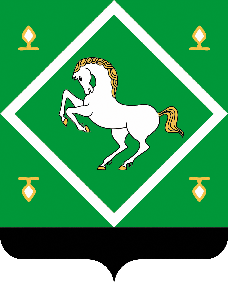 АДМИНИСТРАЦИЯСЕЛЬСКОГО ПОСЕЛЕНИЯСАНДУГАЧЕВСКИЙ СЕЛЬСОВЕТМУНИЦИПАЛЬНОГО  РАЙОНАЯНАУЛЬСКИЙ РАЙОНРЕСПУБЛИКИ БАШКОРТОСТАН№п\пНаименование мероприятияПриобретение сувениров№п\пНаименование мероприятияПриобретение сувениров20212021202120212022202220222022№п\пНаименование мероприятияПриобретение сувенировКол-во посетивших мероприятиеКол-во посетивших мероприятиеКол-во затраченных средствКол-во затраченных средствКол-во посетивших мероприятиеКол-во посетивших мероприятиеКол-во затраченных средствКол-во затраченных средств№п\пНаименование мероприятияПриобретение сувенировчел%Общая сумма в рубляхНа 1 чел.в рубляхчел%Общая сумма в рубляхНа 1 чел.в рублях1.Проведение масленичной недели в сельском  поселении Сандугачевский сельсовет Подарочные наборы для участников20038000190200340001702Проведение лыжного спорта Подарочные наборы для участников150105007013010400803Проведение конкурса «Серебряная веревочка»Подарочные наборы для участников30045000150300450001504Проведение мероприятий, посвященных «Трезвое село»Подарочные наборы для участников20034000170200340001705.Проведение праздничных мероприятий, посвященных Дню Победы в Великой Отечественной войнеПодарочные наборы для участников350105003033024750756.Проведение праздничных мероприятий, посвящённых дням сёл сельского поселения Сандугачевский сельсовет.Подарочные наборы для участников800400005073047450657.Проведение праздничного мероприятия, посвящённого «Дню защиты детей»Подарочные наборы для участников250125005020014000708.Проведение Новогодних мероприятийПодарочные наборы для участников60042000706004800080итого232500257600№   
п/пНаименование мероприятийОтветственный
исполнительСрок исполненияОбъем финансирования     
по годам (тыс. рублей)Объем финансирования     
по годам (тыс. рублей)Объем финансирования     
по годам (тыс. рублей)Объем финансирования     
по годам (тыс. рублей)№   
п/пНаименование мероприятийОтветственный
исполнительСрок исполнения2021202120222022№   
п/пНаименование мероприятийОтветственный
исполнительСрок исполненияИсточники финансированияИсточники финансированияИсточники финансированияИсточники финансирования№   
п/пНаименование мероприятийОтветственный
исполнительСрок исполненияМБРБМБРБ    1Проведение культурно-массовых мероприятий (календарные и памятные даты, торжественные мероприятия по утвержденному плану главой сельского поселения)Администрация сельского поселения2021-2022
годы232,5257,61.1.Приобретение подарочных наборов для поощрения участниковАдминистрация сельского поселения2021-2022
годы232,5257,6Итого232,5257,6